Lesson 14: Coordinate ProofLet’s use coordinates to prove theorems and to compute perimeter and area.14.1: Which One Doesn’t Belong: Coordinate QuadrilateralsWhich one doesn’t belong?A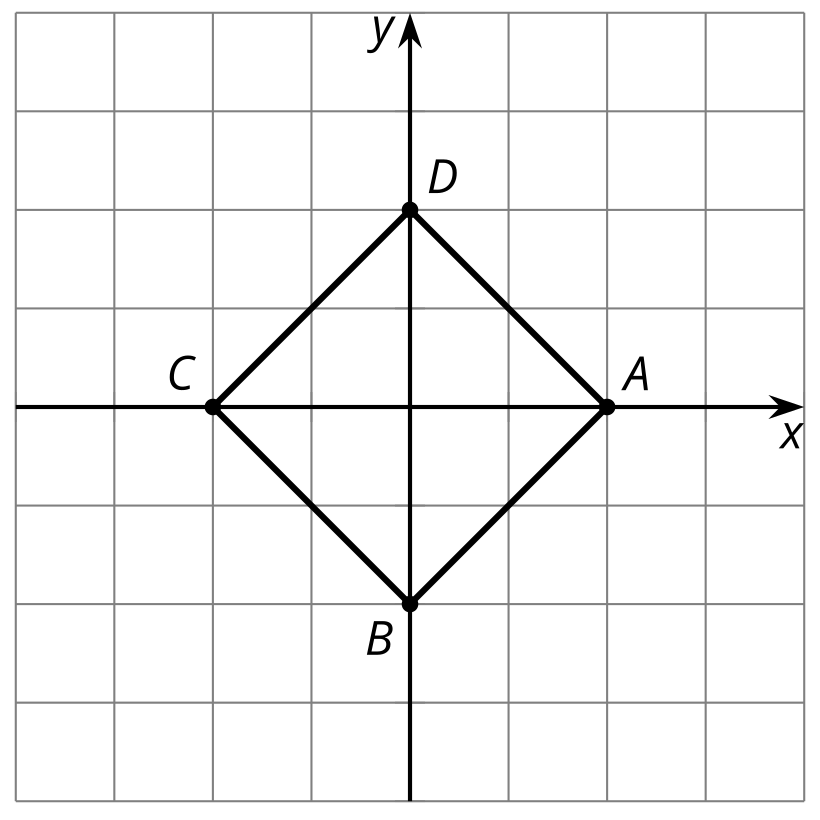 B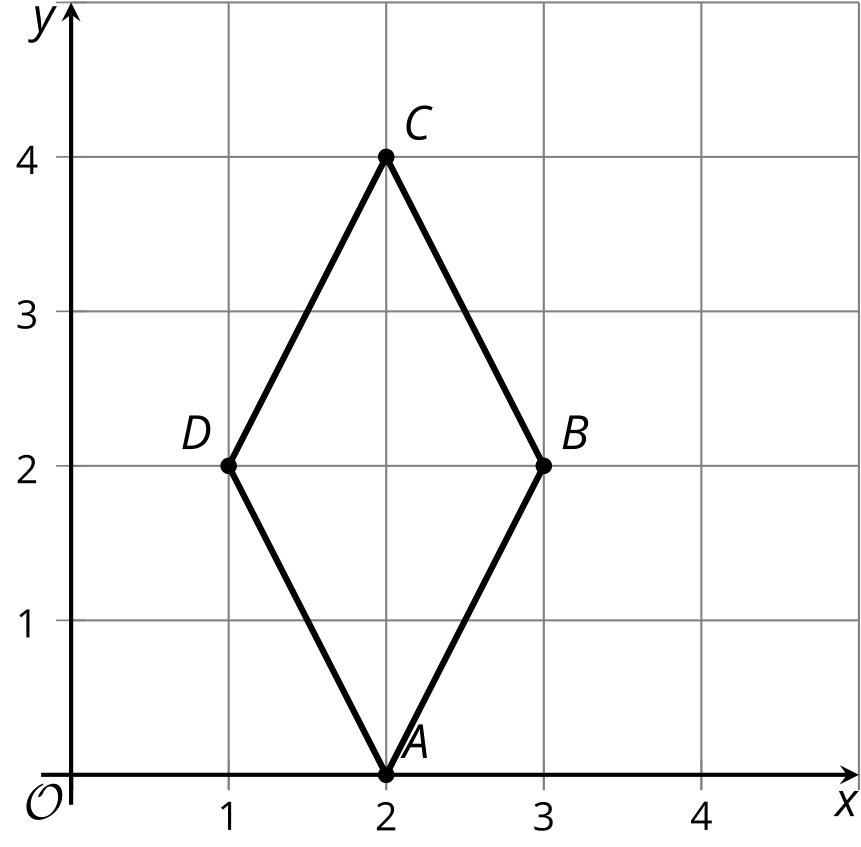 C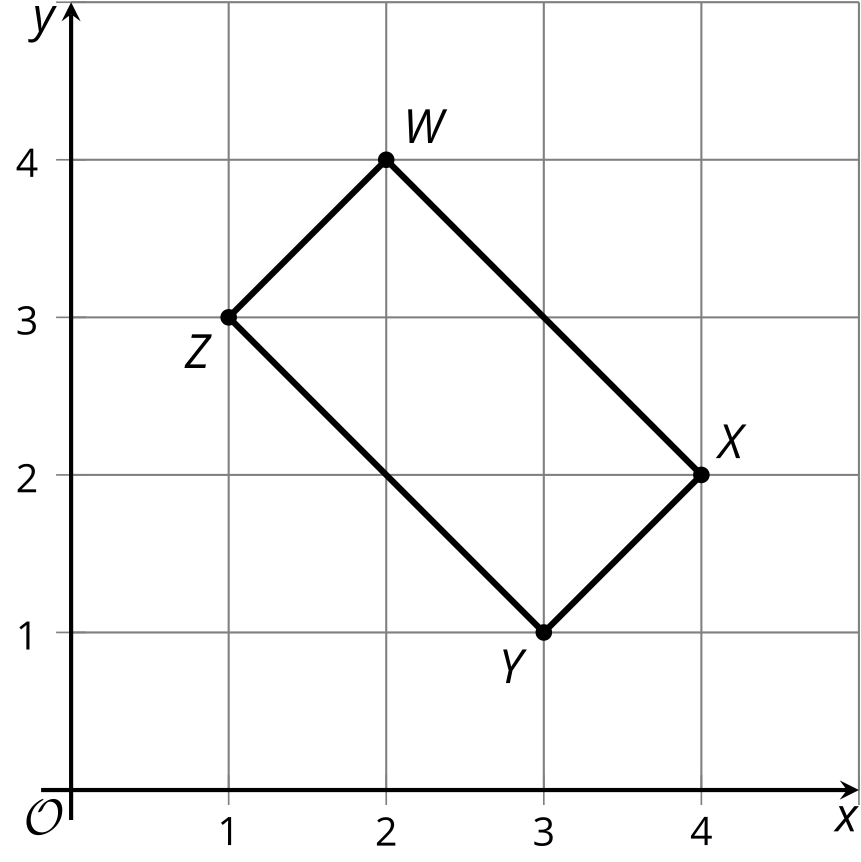 D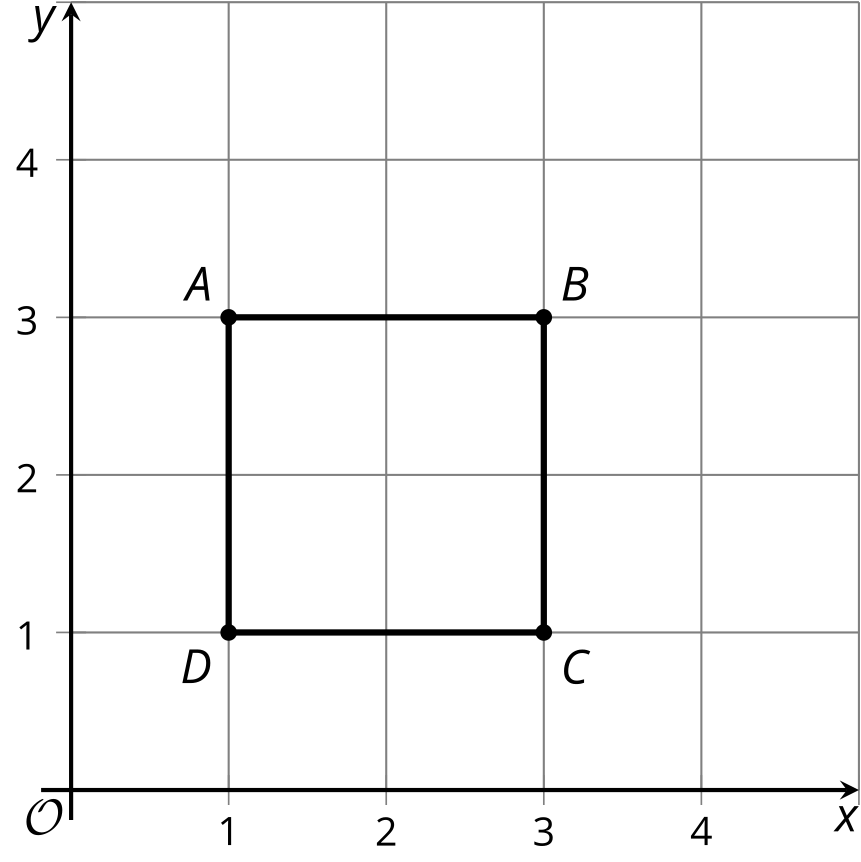 14.2: Name This QuadrilateralA quadrilateral has vertices  and .What type of quadrilateral is it? Explain or show your reasoning.Find the perimeter of this quadrilateral.Find the area of this quadrilateral.Are you ready for more?A parallelogram has vertices , and . Find the area of this parallelogram.Consider a general parallelogram with vertices  and  where  and  are positive. Write an expression for its area in terms of  and .14.3: Circular LogicThe image shows a circle with several points plotted on the circle.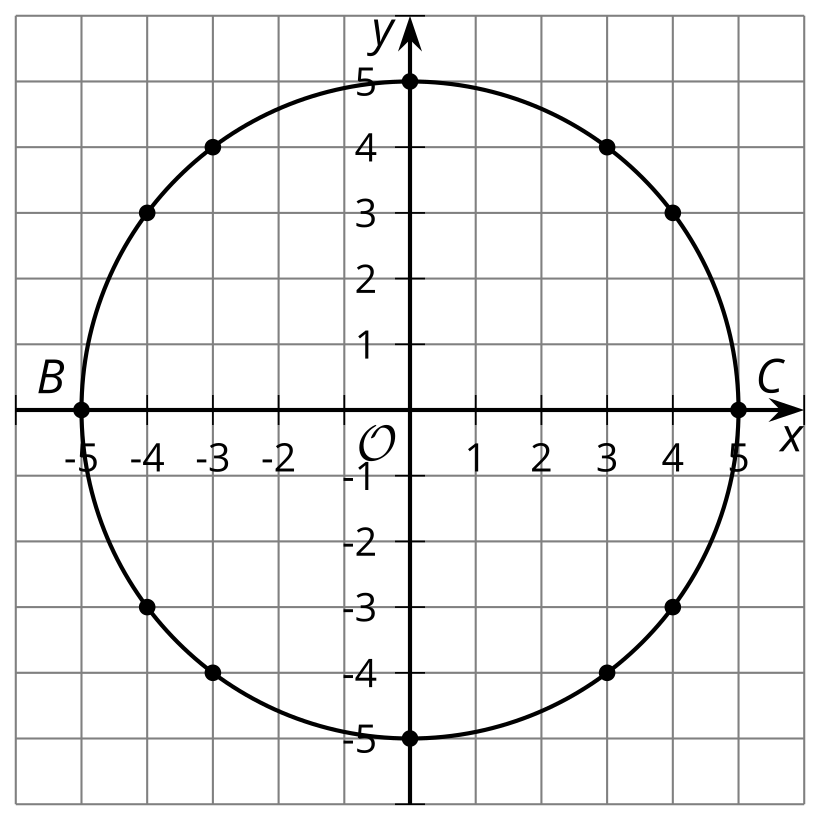 What kind of segment is  in reference to the circle?Choose one of the plotted points on the circle and call it . Each student in the group should choose a different point. Draw segments  and . What does the measure of angle  appear to be?Calculate the slopes of segments  and . What do your results tell you?Compare your results to those of others in your group. What did they find?Based on your group’s results, write a conjecture that captures what you are seeing.Lesson 14 Summary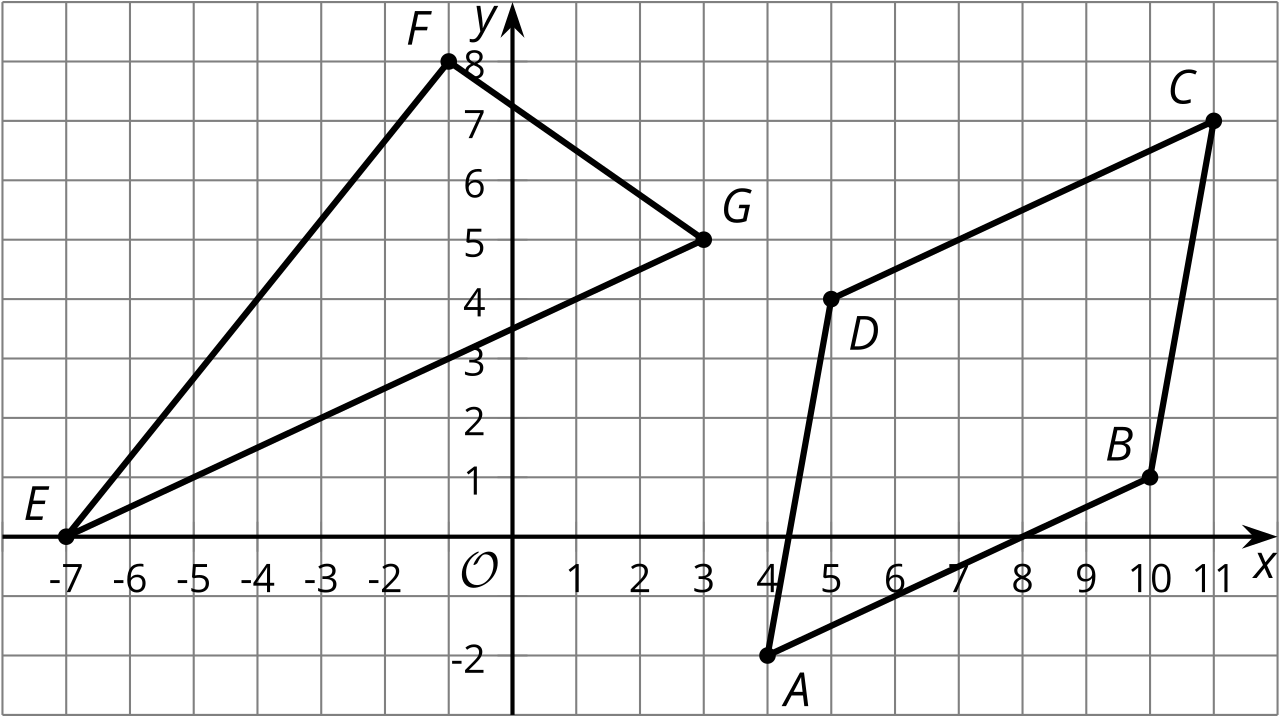 What kind of shape is quadrilateral ? It looks like it might be a rhombus. To check, we can calculate the length of each side. Using the Pythagorean Theorem, we find that the lengths of segments  and  are  units, and the lengths of segments  and  are  units. All side lengths are between 6 and 7 units long, but they are not exactly the same. So our calculations show that  is not really a rhombus, even though at first glance we might think it is.We did just show that two pairs of opposite sides of  are congruent. This means that  must be a parallelogram. Checking slopes confirms this. Sides  and  each have slope . Sides  and  each have slope 6.Can we find the area of triangle ? That seems tricky, because we don’t know the height of the triangle using  as the base. However, angle  seems like it could be a right angle. In that case, we could use sides  and  as the base and height.To see if  is a right angle, we can calculate slopes. The slope of  is  or , and the slope of  is . Since the slopes are opposite reciprocals, the segments are perpendicular and angle  is indeed a right angle. This means that we can think of  as the base and  as the height. The length of  is 10 units and the length of  is 5 units. So the area of triangle  is 25 square units because .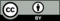 © CC BY 2019 by Illustrative Mathematics®